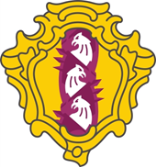 МУНИЦИПАЛЬНЫЙ СОВЕТВНУТРИГОРОДСКОГО МУНИЦИПАЛЬНОГО ОБРАЗОВАНИЯ       САНКТ-ПЕТЕРБУРГАМУНИЦИПАЛЬНЫЙ ОКРУГ ДВОРЦОВЫЙ ОКРУГшестой созывРЕШЕНИЕПРОЕКТ____ __________ 2021 г.                                                                                                       №    О внесении изменений в решение №63 от 26.08.2020об утверждении графика приема депутатоввнутригородского муниципального образования Санкт-Петербурга муниципальный округ Дворцовый округшестого созыва	Руководствуясь Федеральным законом от 06.10.2003 № 131-ФЗ «Об общих принципах организации местного самоуправления в Российской Федерации», Законом Санкт-Петербурга от 23.09.2009 № 420-79 «Об организации местного самоуправления  в Санкт-Петербурге», Уставом внутригородского муниципального образования Санкт-Петербурга муниципальный округ Дворцовый округ, муниципальный совет внутригородского муниципального образования  Санкт-Петербурга муниципальный округ дворцовый округ (протокол №___ от ________.) РЕШИЛ:1. Утвердить график приема депутатов внутригородского муниципального образования Санкт-Петербурга муниципальный округ Дворцовый округ шестого созыва, согласно приложению.  2. Настоящее решение подлежит официальному опубликованию.  3. Настоящее решение вступает в силу со дня его официального опубликования.  4.Контроль за исполнением решения возложить на главу муниципального образования.Глава муниципального образования,исполняющий полномочия председателя муниципального Совета                                                          М.В. Бисерова